	   Sunday, April 28, 2013	   Monday, April 29, 2013	   Tuesday, April 30, 2013	   Wednesday, May 1, 2013	   Thursday, May 2, 2013	   Friday, May 3, 2013	   Saturday, May 4, 20136:00AMHome Shopping  Shopping program.G6:30AMV.I.P: Third Eye Blond (R)  Val is hired to protect a famous psychic who's witnessed a murder. Starring PAMELA ANDERSON, ANGELLE BROOKS, LEAH LAIL, MOLLY CULVER and NATALIE RAITANO.PG7:30AMV.I.P: Val's On First (R)  V.I.P. is hired to protect a sex-addicted baseball star from his many enemies. Starring PAMELA ANDERSON, ANGELLE BROOKS, LEAH LAIL, MOLLY CULVER and NATALIE RAITANO.PG8:30AMHome Shopping  Shopping program.G9:00AMHome Shopping  Shopping program.G9:30AMProject Xtreme: Times Square  Jason Cameron helps crews install a massive 2500 square foot HD flatscreen Times Square. Starring JASON CAMERON.                 PG10:00AMGreatest Ever: Weapons (R)   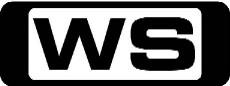 Follow our expert, high-profile panel of judges as they pick, rank and comment on the top ten weapons of all time!PG (V)11:00AMIs It Real?: UFOs See footage and anecdotal evidence from people who claim to have had close encounters with the 1st, 2nd, 3rd, and even the 4th kind. Scientists and astronomers provide scientific reasons to rebuke these claims.PG 12:00PMTrapped: Osaka Train Wreck   When an out of control commuter train flies off the tracks and crashes into an apartment building, an incredible rescue mission begins.PG 1:00PMEngineering The Impossible: Rome Part 2   Investigate the greatest buildings of Rome. Witness a series of experiments that decode iconic constructions including the Colosseum and the Pantheon.PG 2:00PMCut In Half: Firetruck   We see fire trucks everyday, but do we really understand how they work and what's inside? Join Eric and the team as they cut a retired fire truck in half.PG 3:00PMStyle in Steel   Style in Steel explores the multiple and  complex roles that automobiles have played in our lives. This series is a celebration of the automobile and its enduring beauty.PG 3:30PMVerminators: Bed Bugs Bite   Verminators follows charismatic company CEO Michael Masterson and his team of pest-busters on their mission to eradicate infestations.PG 4:30PMAmerica's Toughest Jobs: Gold Prospecting   On America's Toughest Jobs, thirteen ordinary people will try to prove they up to the challenge. Each week, they'll face another one of the America's most difficult and demanding jobs and be judged by their boss for that specific job. One by one, they'll be eliminated based simply on who's not cutting.PG 5:30PMPimp My Ride: Where Are They Now? / Thunderbird (R) 'CC' A look back at past Pimp My Ride cast members. Plus Tenita's '65 Thunderbird doesn't fly with her lifestyle. From pink smoke to a racing motor, see how Xzibit and the GAS crew revive Tenita's bird.PG 6:30PM7Mate Sunday Night Movie: Hellboy II: The Golden Army (R) 'CC' (2008)   The mythical world starts a rebellion against humanity in order to rule the Earth, so Hellboy and his team must save the world from the rebellious creatures. Starring RON PERLMAN, SELMA BLAIR, DOUG JONES, JOHN ALEXANDER and JAMES DODD.PG (V,H,L)9:00PM7Mate Sunday Night Movie: Terminator 2: Judgment Day (R) 'CC' (1991)    Skynet's latest technological creation has to destroy John Connor. To protect him, the human resistance has sent a Terminator, programmed to be relentless in its defence of John and the mankind. Starring ARNOLD SCHWARZENEGGER, EDWARD FURLONG, ROBERT PATRICK and LINDA HAMILTON.M  (V,L)11:45PMOperation Repo (R)  Froy and Lyndah, with the help of Matt, snatch a 2000 Mitsubishi Lancer from a paintball arena. South of Ventura Blvd, Sonia and Froy repo a 2007 Lexus RX from arrogance personified.M12:15AMDeadliest Warrior: Jesse James Gang Vs Al Capone Gang    Two of America's most successful criminal masterminds and their brutal gangs go head to head. Jesse James' Gang of gun-slinging bank robbers battle Al Capone's Gang.M  (V)1:00AMV.I.P: Third Eye Blond (R)  Val is hired to protect a famous psychic who's witnessed a murder. Starring PAMELA ANDERSON, ANGELLE BROOKS, LEAH LAIL, MOLLY CULVER and NATALIE RAITANO.PG2:00AMV.I.P: Val's On First (R)  V.I.P. is hired to protect a sex-addicted baseball star from his many enemies. Starring PAMELA ANDERSON, ANGELLE BROOKS, LEAH LAIL, MOLLY CULVER and NATALIE RAITANO.PG3:00AMGreatest Ever: Weapons (R)    Follow our expert, high-profile panel of judges as they pick, rank and comment on the top ten weapons of all time!PG  (V)4:00AMVerminators: Bed Bugs Bite    Verminators follows charismatic company CEO Michael Masterson and his team of pest-busters on their mission to eradicate infestations.PG5:00AMEngineering The Impossible: Rome Part 2    Investigate the greatest buildings of Rome. Witness a series of experiments that decode iconic constructions including the Colosseum and the Pantheon.PG6:00AMHome Shopping  Shopping program.G6:30AMHome Shopping  Home ShoppingG7:00AMPhineas And Ferb: Escape From Phineas Tower / The Remains Of The Platypus (R) 'CC'    There is no such thing as an ordinary summer's day, as step-brothers Phineas and Ferb take their dreams to extremes.G7:30AMStitch!: A Little Hamster Love/Pleakley Loves Hollywood (R)    When Stitch lands on a remote island, he must perform several good deeds in order to activate the Spiritual Stone that will gain him great power.G8:00AMA.N.T Farm: Slumber Party ANTics (R) 'CC'    When Chyna and Olive don't get invited to Lexi's slumber party, they decide to host their own on the same night and invite all of the A.N.T. girls. Starring CHINA ANNE MCCLAIN, SIERRA MCCORMICK, JAKE SHORT, STEFANIE SCOTT and CARLON JEFFERY.G8:30AMJake and the Never Land Pirates: Surfin' Turf / The Seahorse Roundup (R)    Jake and his crew must travel to Rainbow Falls to retrieve their surfboard from Captain Hook. Then, Jake and the crew must overcome the coral obstacle course to free the trapped seahorses.G9:00AMNBC Today (R) 'CC'    International news and weather including interviews with newsmakers in the world of politics, business, media, entertainment and sport.10:00AMNBC Meet The Press (R) 'CC'    David Gregory interviews newsmakers from around the world.11:00AMV.I.P: Val Point Blank (R)  Val's class reunion is disrupted when thieves take everyone hostage. Starring PAMELA ANDERSON, ANGELLE BROOKS, LEAH LAIL, MOLLY CULVER and NATALIE RAITANO.PG12:00PMBig!: Toaster    The crew decides to go for the World's Largest Toaster, but one of their biggest problems may be finding a big enough piece of bread. Will they break the record?PG1:00PMMotor Mate: The History of the Motorcar (R)  The history of the automobile is a fascinating story filled with passion, innovation, ingenuity and hard work.G4:00PMAustralian Biker Build Off (R)    Four of Australia's best custom motorcycle builders have just six weeks to build the ultimate street-style drag bike.PG  (L)4:30PMDream Car Garage (R)  This motoring series showcases the latest exotic cars, test drives and vintage collectables from museums and the rich and famous, and also includes unbelievable auto restorations.G5:00PMDream Car Garage (R)  This motoring series showcases the latest exotic cars, test drives and vintage collectables from museums and the rich and famous, and also includes unbelievable auto restorations.G5:30PMPimp My Ride: Bread Truck / Earth Day Special (R) 'CC'  Mike's 1978 bread truck needs a new slice on life. Check out what happens when Xzibit and the GAS team pimp Mike's ride, creating a skate van with the loudest sound system ever.PG6:30PMSeinfeld: The Pen (R) 'CC'    Jerry and Elaine visit Jerry's parents in Florida, where Jerry's father is being honored by his condominium assoiation. Starring JERRY SEINFELD, JASON ALEXANDER, MICHAEL RICHARDS and JULIA LOUIS-DREYFUS.PG7:00PMSeinfeld: The Parking Garage (R) 'CC'    Jerry and his friends get lost in a parking garage when no one can remember where they parked the car. Starring JERRY SEINFELD, JASON ALEXANDER, MICHAEL RICHARDS and JULIA LOUIS-DREYFUS.PG7:30PMCash Cowboys: Big Things Happening (R)    Hitting Central Alberta, the guys visit a glitzy showroom full of extraordinary antique cars, jukeboxes, and tin trucks.PG8:30PMPawn Stars: Bow Legged / Hell Week (R) 'CC'    The Pawn Stars are presented with one of most unique items to ever hobble its way into the shop-a pirate's peg leg. Starring RICHARD HARRISON, RICK HARRISON, COREY HARRISON and CHUMLEE.PG9:30PMAmerican Restoration: Suck Up / Cooler Kings    **NEW EPISODE**After an antique railroad vacuum used to  clean train carriages rolls into the shop, Rick and his team attempt to spotlessly service this colossal cleaning contraption. Starring RICK DALE, TYLER DALE, RON DALE, KOWBOY and TED.PG10:30PMAmerican Pickers: Boy's Toys (R)    With his wife by his side, a self-confessed Tennessee hoarder is motivated to clear out his jam-packed log cabin home, and the showstopper is a 1947 Harley Knucklehead. Starring MIKE WOLFE and FRANK FRITZ.PG11:30PMBid America: Time Is Money (R)    Wayne 'Woody' Woodrum is a classic collecting character that is a throw back to the old 'barter in barnyard' days of auctions.PG12:00AM30 Rock: The Break-Up (R) 'CC'    Finally fed up with the boorish antics of her beeper salesman boyfriend Dennis, Liz sends him packing and attempts to hit the New York singles scene under the  guidance of Jenna. Starring TINA FEY, TRACY MORGAN, ALEC BALDWIN, JANE KRAKOWSKI and SCOTT ADSIT.PG12:30AM30 Rock: The Baby Show (R) 'CC'    When the clueless teenage receptionist Cerie announces her sudden engagement to a wealthy Greek heir, Liz contemplates her own marital - and maternal - future. Starring TINA FEY, TRACY MORGAN, ALEC BALDWIN, JANE KRAKOWSKI and SCOTT ADSIT.PG1:00AMV.I.P: Val Point Blank (R)  Val's class reunion is disrupted when thieves take everyone hostage. Starring PAMELA ANDERSON, ANGELLE BROOKS, LEAH LAIL, MOLLY CULVER and NATALIE RAITANO.PG2:00AMBig!: Toaster    The crew decides to go for the World's Largest Toaster, but one of their biggest problems may be finding a big enough piece of bread. Will they break the record?PG3:00AMMotor Mate: The History of the Motorcar (R)  The history of the automobile is a fascinating story filled with passion, innovation, ingenuity and hard work.G6:00AMHome Shopping  Shopping program.G6:30AMHome Shopping  Home ShoppingG7:00AMPhineas And Ferb: Ferb Latin / Lotsa Latkes (R) 'CC'    There is no such thing as an ordinary summer's day, as step-brothers Phineas and Ferb take their dreams to extremes.G7:30AMStitch!: Tigerlily (R)    When Stitch lands on a remote island, he must perform several good deeds in order to activate the Spiritual Stone that will gain him great power.G8:00AMA.N.T Farm: SANTa's Little Helpers (R) 'CC'    Everyone is in the holiday spirit including principal Skidmore who asks Chyna, Olive and Fletcher to build toys for kids at an orphanage. Starring CHINA ANNE MCCLAIN, SIERRA MCCORMICK, JAKE SHORT, STEFANIE SCOTT and CARLON JEFFERY.G8:30AMJake and the Never Land Pirates: It's A Pirate Picnic! / The Key To Skull Rock (R)    Captain Hook mistakes the crew's map to their favorite picnic spot at Butterfly Bluff for a treasure map so they must race to their spot to stop Hook from digging up the Bluff.G9:00AMNBC Today (R) 'CC'    International news and weather including interviews with newsmakers in the world of politics, business, media, entertainment and sport.11:00AMV.I.P: Franco In Love (R)  An attempted mob hit on her grandfather draws Nikki into the family business. Starring PAMELA ANDERSON, ANGELLE BROOKS, LEAH LAIL, MOLLY CULVER and NATALIE RAITANO.PG  (V)12:00PMBig!: Treadmill    To lose Big! Pounds you need a Big! Treadmill. This build proves to be tough , but will they overcome the challenges and build the official World's Largest Treadmill?PG1:00PMMotor Mate: Miscellaneous Duke Media Sports Programs (R)  Watch some of the fastest bikes in the world being tested at challenging circuits, see close up engine and chassis details and rider's-eye-view as on bike cameras take you on an unforgettable ride.PG3:30PMMotor Mate: Grand Prix Legends (R)  You can't fail to be hooked by Messrs Clark, Hill, Hulme, Stewart and Surtess thundering round Brands in Ferrari, Lola , Lotus and McLaren racers.G4:30PMDream Car Garage (R)  This motoring series showcases the latest exotic cars, test drives and vintage collectables from museums and the rich and famous, and also includes unbelievable auto restorations.G5:00PMDream Car Garage (R)  This motoring series showcases the latest exotic cars, test drives and vintage collectables from museums and the rich and famous, and also includes unbelievable auto restorations.G5:30PMPimp My Ride: Benz / Vegas Van (R) 'CC'  Xzibit and the guys bling out a Mercedes Benz with a 'crunk trunk'. Then,m Xzibit and the guys at GAS roll the dice on a Vegas themed van that is down on its luck.PG6:30PMThe Amazing Race 'CC'   This season, which marks the 22nd race around the world for the series, will introduce a new twist to the game. The teams will travel more than 30,000 miles, over five continents for the race  to the finish line.PG 7:30PMMythbusters: Plywood Builder / Speed Radar (R) 'CC'    Will a piece of plywood save a construction worker swept off a building? Can hanging a disco ball from your rearview mirror or painting your car a flat-black color deflect a cop's radar laser beams?PG8:30PMFamily Guy: Chick Cancer / Barely Legal (R) 'CC'  Stewie marries his old flame Olivia, but her juice 'drinking problem' and his bad attitude quickly put their marriage on the rocks.M  (S,A)9:30PMFamily Guy: Valentine's Day In Quahog 'CC'    **NEW EPISODE**Meet the lovably dysfunctional characters of this creatively animated adult series - the Griffin family, whose only sane member is their dog!M  (S)10:00PMAmerican Dad: The Adventures of Twill Ogenbone & His Boy Jabari 'CC'    **NEW EPISODE**Francine tries to teach Roger the value of hard work after his character Twill Ongenbone fakes a degree in archaeology, but she quickly regrets her  decision.M10:30PMFamily Guy: Road To Europe / Family Guy Viewer Mail #1 (R) 'CC'  Stewie goes to England to take refuge in his favourite television show, while Lois embarrasses Peter at a KISS concert.M  (S,A)11:30PMAmerican Dad: Jenny Fromdabloc (R) 'CC'    When Hayley rejects Snots advances, Steve enlists Roger to cheer him up by pretending to be a hot girl who's interested in him.M12:00AM30 Rock: The Rural Juror (R) 'CC'    While Jenna anxiously awaits the limited  release of her indie film, 'The Rural Juror,' Liz and the writers are loathe to confess they can't even grasp the tongue-twister of a title. Starring TINA FEY, TRACY MORGAN, ALEC BALDWIN, JANE KRAKOWSKI and SCOTT ADSIT.PG12:30AM30 Rock: The Head And The Hair (R) 'CC'    Liz and Jenna work on their dating game when they're beguiled by two very different MSNBC staffers. Special Guest star JOHN MCENROE. Starring TINA FEY, TRACY MORGAN, ALEC BALDWIN, JANE KRAKOWSKI and SCOTT ADSIT.PG1:00AMV.I.P: Franco In Love (R)  An attempted mob hit on her grandfather draws Nikki into the family business. Starring PAMELA ANDERSON, ANGELLE BROOKS, LEAH LAIL, MOLLY CULVER and NATALIE RAITANO.PG  (V)2:00AMBig!: Treadmill    To lose Big! Pounds you need a Big! Treadmill. This build proves to be tough , but will they overcome the challenges and build the official World's Largest Treadmill?PG3:00AMMotor Mate: Miscellaneous Duke Media Sports Programs (R)  Watch some of the fastest bikes in the world being tested at challenging circuits, see close up engine and chassis details and rider's-eye-view as on bike cameras take you on an unforgettable ride.PG5:30AMPimp My Ride: Vegas Van (R) 'CC'  Xzibit and the guys at GAS roll the dice on a Vegas themed van that is down on its luck.PG6:00AMHome Shopping  Shopping program.G6:30AMHome Shopping  Home ShoppingG7:00AMPhineas And Ferb: A Phineas And Ferb Family Christmas / S'Winter (R) 'CC'    There is no such thing as an ordinary summer's day, as step-brothers Phineas and Ferb take their dreams to extremes.G7:30AMStitch!: Nosy Meets Tigerlily (R)    When Stitch lands on a remote island, he must perform several good deeds in order to activate the Spiritual Stone that will gain him great power.G8:00AMA.N.T Farm: Some EnchANTed Evening (R) 'CC'    When Chyna pretends to have a boyfriend in order to let Fletcher down easily, an embarrassed Fletcher pretends to have a girlfriend, prompting Olive to suggest they go on a double date together. Starring CHINA ANNE MCCLAIN, SIERRA MCCORMICK, JAKE SHORT, STEFANIE SCOTT and CARLON JEFFERY.G8:30AMJake and the Never Land Pirates: The Never Bloom! / Jake's Starfish Search (R)    Jake and his crew find a rare flower that only blooms every 100 years. Captain Hook nabs Marina the mermaid's pet starfish and Jake and the crew must take action to rescue the pet.G9:00AMNBC Today (R) 'CC'    International news and weather including interviews with newsmakers in the world of politics, business, media, entertainment and sport.11:00AMV.I.P: Lights, Camera, Val (R)  V.I.P. signs on to protect a hot young Hollywood director from some disgruntled investors. Starring PAMELA ANDERSON, ANGELLE BROOKS, LEAH LAIL, MOLLY CULVER and NATALIE RAITANO.PG12:00PMBig!: Espresso Machine    The Big! team does the coffee drinkers of the world proud by attempting to build the World's Largest Espresso Machine.PG1:00PMMotor Mate: Miscellaneous Duke Media Sports Programs  The 1988 Rallycross season provided a year long series of motorsport manic mayhem, from Spain, through monsoons in Holland ending in Germany in October.PG3:30PMMotor Mate: Grand Prix Legends (R)  A look back at the former motor racing driver and manager from England.G4:30PMDream Car Garage (R)  This motoring series showcases the latest exotic cars, test drives and vintage collectables from museums and the rich and famous, and also includes unbelievable auto restorations.G5:00PMZoom TV    Zoom TV explores everything that drives,  flies and floats; focusing on their functions, versatility and of course, reliability.PG5:30PMPimp My Ride: Mom's Minivan / 508 Maxima (R) 'CC'  Xzibit and the guys take a worn out minivan and make it fit for a 'glamour girl'.PG6:30PMSeinfeld: The Nose Job (R) 'CC'    George can't help staring at the unusually large nose of an otherwise attractive woman he's been seeing. Starring JERRY SEINFELD, JASON ALEXANDER, MICHAEL RICHARDS and JULIA LOUIS-DREYFUS.PG7:00PMSeinfeld: The Alternate Side (R) 'CC'    No sooner does Elaine tell Jerry the virtues of dating an older man when she decides to break up with her 66 year old  beau. Which is made more complicated when he has a heart attack. Starring JERRY SEINFELD, JASON ALEXANDER, MICHAEL RICHARDS and JULIA LOUIS-DREYFUS.PG7:30PMUltimate Factories: Bugatti Super Car    **NEW EPISODE**The Bugatti Veyron is a 'super' super car. Part automobile and part airplane, this modern engineering masterpiece of automotive art flies down the road at nearly one third the speed of sound.G8:30PMHardcore Pawn: Oh Yes He Did / Desperate Pawn    **NEW EPISODE**Seth's secret plan to sell Pontiac is in  full motion, but when it hits a snag, Ashley is pulled into the fray. They then must meet with a buyer and find themselves in a life-changing scenario. Starring LES GOLD, SETH GOLD, ASHLEY GOLD and RICH.M9:30PMAmerican Pickers: Driving Miss Dani / The Return Of Hobo Jack    **NEW EPISODE**With an oversize collection of enormous steam engines, Gene's 17 acre North Carolina property is like an open-air museum where the guys start searching for smaller items they can actually move. Starring MIKE WOLFE and FRANK FRITZ.PG11:30PMRude Tube: Animal Madness (R)    Watch a dog that jumped out of a moving car and the incredible amateur footage of a tiger attack.M12:00AM30 Rock: Black Tie (R) 'CC'    Liz wonders if she's actually on a date with Jack as she accompanies him to a birthday celebration for a foreign prince. Guest starring PAU REUBENS and ISABELLA ROSSELLINI. Starring TINA FEY, TRACY MORGAN, ALEC BALDWIN, JANE KRAKOWSKI and SCOTT ADSIT.PG12:30AM30 Rock: Up All Night (R) 'CC'    After the entire cast binges on some questionable seafood at the craft services table, they hunker down to pull an all nighter - on Valentine's Day - and cobble a new show together. Guest starring ISABELLA ROSSELLINI. Starring TINA FEY, TRACY MORGAN, ALEC BALDWIN, JANE KRAKOWSKI and SCOTT ADSIT.PG1:00AMV.I.P: Lights, Camera, Val (R)  V.I.P. signs on to protect a hot young Hollywood director from some disgruntled investors. Starring PAMELA ANDERSON, ANGELLE BROOKS, LEAH LAIL, MOLLY CULVER and NATALIE RAITANO.PG2:00AMHome Shopping  Shopping program.G2:30AMHome Shopping  Shopping program.G3:00AMHome Shopping  Shopping program.G3:30AMSons And Daughters (R) 'CC'  Completely fed up with Andy's behaviour, Wayne permits him to escape. Lynn places her own life in mortal danger, when she tries to stop him. Starring PAT MCDONALD, IAN RAWLINGS, LEILA HAYES, BRIAN BLAIN and DANNY ROBERTS.G4:00AMBig!: Espresso Machine    The Big! team does the coffee drinkers of the world proud by attempting to build the World's Largest Espresso Machine.PG5:00AMPimp My Ride: Mom's Minivan / 508 Maxima (R) 'CC'  Xzibit and the guys take a worn out minivan and make it fit for a 'glamour girl'.PG6:00AMHome Shopping  Shopping program.G6:30AMHome Shopping  Home ShoppingG7:00AMPhineas And Ferb: What A Croc!/Ferb TV (R) 'CC'    There is no such thing as an ordinary summer's day, as step-brothers Phineas and Ferb take their dreams to extremes.G7:30AMStitch!: Hamsterviel's Epic Secret (R)    When Stitch lands on a remote island, he must perform several good deeds in order to activate the Spiritual Stone that will gain him great power.G8:00AMA.N.T Farm: You're The One That I WANT (R) 'CC'    After Chyna gets the lead in the school musical, a jealous Lexi is determined to sabotage the show with the help of Fletcher, who is worried Chyna will fall for her handsome leading man, Jared. Starring CHINA ANNE MCCLAIN, SIERRA MCCORMICK, JAKE SHORT, STEFANIE SCOTT and CARLON JEFFERY.G8:30AMJake and the Never Land Pirates: Hook Seals A Deal! / The Emerald Coconut (R)    Jake and Captain Hook work together to find the culprit who is stealing treasure from both of their crews.G9:00AMNBC Today (R) 'CC'    International news and weather including interviews with newsmakers in the world of politics, business, media, entertainment and sport.11:00AMV.I.P: Ride Of The Valkyries (R)  An effort to find the leader of a botched spy mission twenty-two years ago leads to a reunion between Val and her long lost father. Starring PAMELA ANDERSON, ANGELLE BROOKS, LEAH LAIL, MOLLY CULVER and NATALIE RAITANO.PG  (V)12:00PMBig!: (Dyson) Vacuum    This time the crew is going for the Guinness Book of World Records for the World's Largest Vacuum Cleaner. Will this Big! Vacuum be just a piece of sculpture or will it actually work?PG1:00PMMotor Mate: Jaguar E Type - A Celebration (R)    This wonderful celebration, made to mark  the E-Types 50th anniversary, recalls the history and sporting pedigree of the  British masterpiece.G3:00PMMotor Mate: The Birth of Formula One (R)  On May 13th, 1950, Britain's Silverstone circuit hosted a race which would go down in history - the very first Grand Prix of the modern Formula One era.G4:30PMDream Car Garage (R)  This motoring series showcases the latest exotic cars, test drives and vintage collectables from museums and the rich and famous, and also includes unbelievable auto restorations.G5:00PMDream Car Garage (R)  This motoring series showcases the latest exotic cars, test drives and vintage collectables from museums and the rich and famous, and also includes unbelievable auto restorations.G5:30PMPimp My Ride: Ford / Fantastic Four (R) 'CC'  Xzibit suprises Vanessa, the owner of a tiny Ford Festiva she calls 'Skippy,' giving it a whole new life with a nitrous system, realistic flames and a racing body kit.PG6:30PMTurtleman: Beast Of Special (R)    A one-hour special with never-before-seen footage from Turtleman's craziest rescues and commentary from the cast.PG7:30PMMounted In Alaska: Reindeer Games    **NEW EPISODE**An old friend brings in an 85 pound King  Salmon Russ mounted twenty years earlier for a cleaning and requests the 'Good Buddy Discount.'PG8:00PMGator Boys: Gator Smackdown    **NEW EPISODE**Paul and Jimmy are back at it again and facing even more challenges. From wrangling a 12-foot gator to dangerous encounters with ferocious lizards, will the boys be able to survive the frienship as well as the business?PG9:00PMSwamp People: Gator Gauntlet (R)    As a new gator season begins in Southern  Louisiana, hunters across the state return to the swamp with more on the line than ever before.PG  (V)10:00PMAmerica's Hardest Prisons: Iron Grip (R)    Inside Alexander Correctional, there's a  constant struggle for control. As North  Carolina's newest maximum security prison, this fortress houses a thousand of the most problematic inmates in the state.M11:00PMOperation Repo: Football Dummies/ A Live Repo/ Dog Groomers   M 11:30PMOperation Repo (R) Follow the rough and tough Operation Repo team as they carry out car repossessions from California's San Fernando Valley.M 12:00AMD.E.A: Under Cover Cocaine Bust    Undercover work is part of the job when it comes to the DEA, risky and bold it is required to take down the big dealers.M1:00AMV.I.P: Ride Of The Valkyries (R)  An effort to find the leader of a botched spy mission twenty-two years ago leads to a reunion between Val and her long lost father. Starring PAMELA ANDERSON, ANGELLE BROOKS, LEAH LAIL, MOLLY CULVER and NATALIE RAITANO.PG  (V)2:00AMBig!: (Dyson) Vacuum    This time the crew is going for the Guinness Book of World Records for the World's Largest Vacuum Cleaner. Will this Big! Vacuum be just a piece of sculpture or will it actually work?PG3:00AMMotor Mate: The Birth of Formula One  (R)  On May 13th, 1950, Britain's Silverstone circuit hosted a race which would go down in history - the very first Grand Prix of the modern Formula One era.G4:30AMPimp My Ride: Ford / Fantastic Four (R) 'CC'  Xzibit suprises Vanessa, the owner of a tiny Ford Festiva she calls 'Skippy,' giving it a whole new life with a nitrous system, realistic flames and a racing body kit.PG5:30AMHome Shopping  Home ShoppingG6:00AMHome Shopping  Shopping program.G6:30AMHome Shopping  Home ShoppingG7:00AMPhineas And Ferb: Moms In The House/Minor Monogram (R) 'CC'    There is no such thing as an ordinary summer's day, as step-brothers Phineas and Ferb take their dreams to extremes.G7:30AMStitch!: Shrink (R)    When Stitch lands on a remote island, he must perform several good deeds in order to activate the Spiritual Stone that will gain him great power.G8:00AMA.N.T Farm: PerformANTs (R) 'CC'    Chyna and the ANTs want to go to an upcoming concert with the older kids, however, they know Chyna's mom Roxanne will never let them go. Starring CHINA ANNE MCCLAIN, SIERRA MCCORMICK, JAKE SHORT, STEFANIE SCOTT and CARLON JEFFERY.G8:30AMJake and the Never Land Pirates: The Golden Twilight Treasure! / Rock The Croc! (R)    Jake and his crew rescue Brightly the firefly from the treasure-hunting Captain Hook. Then, Peter Pan's map lands in the mouth of the Crocodile, leaving Jake and his team to conjure up ways to get it back.G9:00AMNBC Today (R) 'CC'    International news and weather including interviews with newsmakers in the world of politics, business, media, entertainment and sport.11:00AMV.I.P: Survi-Val (R)  When Val is chosen to be a contestant on a TV network's new survival game show, a series of mysterious deaths force the producers to send V.I.P. along for protection. Starring PAMELA ANDERSON, NATALIE RAITANO, MOLLY CULVER, SHAUN BAKER and LEAH LAIL.PG12:00PMV.I.P: Loh-Down Dirty Shame (R)  Johnny falls under the spell of his mentor when she comes to retrieve a cursed artefact and make a human sacrifice out of Val. Starring PAMELA ANDERSON, NATALIE RAITANO, MOLLY CULVER, SHAUN BAKER and LEAH LAIL.PG  (V)1:00PMMotor Mate: The Story of RS Fords (R)    Fords bearing the legendary RS badge are among the most sought after.G3:00PMMotor Mate: The Story of the Formula One British Grand Prix 1964 (R)  The glamorous and exciting F1 of today traces its roots back to the 1964 British Grand Prix - this was the birth of Formula One.G4:30PMDream Car Garage (R)  This motoring series showcases the latest exotic cars, test drives and vintage collectables from museums and the rich and famous, and also includes unbelievable auto restorations.G5:00PMDream Car Garage (R)  This motoring series showcases the latest exotic cars, test drives and vintage collectables from museums and the rich and famous, and also includes unbelievable auto restorations.G5:30PMPimp My Ride: Ford Econoline/Doggie Van / Jeep Grand Wagoneer (R) 'CC'  Xzibit and the GAS team get David's mobile doggie grooming company van back in business with a top-of-the-line doggie washing station, two plasma TVs, and a door that rises up on hydraulics.PG6:30PMProgram T.B.A. **  8:30PM7Mate Friday Night Movie: Van Helsing (R) 'CC' (2004)    While on his quest to  vanquish evil, Van Helsing battles classic villains and uncovers mysteries of his own past. Starring HUGH JACKMAN, KATE BECKINSALE, WILL KEMPE, JOSIE MARAN and DAVID WENHAM.M  (H,V)11:30PMPunk'd (R) 'CC'  Rapper DJ Paul, wrestler Stacy Keibler and actress Elisha Cuthbert are Ashton's latest targets to be Punk'd.M12:00AMUnsolved Mysteries (R)  See the story of a wife who refused to believe that her husband was killed in the war. Then, a con-man takes money from vunerable women.M1:00AMV.I.P: Survi-Val (R)  When Val is chosen to be a contestant on a TV network's new survival game show, a series of mysterious deaths force the producers to send V.I.P. along for protection. Starring PAMELA ANDERSON, NATALIE RAITANO, MOLLY CULVER, SHAUN BAKER and LEAH LAIL.PG2:00AMV.I.P: Loh-Down Dirty Shame (R)  Johnny falls under the spell of his mentor when she comes to retrieve a cursed artefact and make a human sacrifice out of Val. Starring PAMELA ANDERSON, NATALIE RAITANO, MOLLY CULVER, SHAUN BAKER and LEAH LAIL.PG  (V)3:00AMMotor Mate: The Story of RS Fords (R)    Fords bearing the legendary RS badge are among the most sought after.G5:00AMPimp My Ride: Ford Econoline/Doggie Van / Jeep Grand Wagoneer (R) 'CC'  Xzibit and the GAS team get David's mobile doggie grooming company van back in business with a top-of-the-line doggie washing station, two plasma TVs, and a door that rises up on hydraulics.PG6:00AMV.I.P: For Val's Eyes Only (R)  When she stumbles onto a bank robbery, Nikki discovers it is the work of an anarchist who killed her father ten years earlier. Starring PAMELA ANDERSON, NATALIE RAITANO, MOLLY CULVER, SHAUN BAKER and LEAH LAIL.PG  (V)7:00AMV.I.P: V.I.P., R.I.P. (R)  As Val follows Tasha on a top secret spy mission, the rest of their V.I.P. team discovers that an accidental death is anything but. Starring PAMELA ANDERSON, NATALIE RAITANO, MOLLY CULVER, SHAUN BAKER and LEAH LAIL.PG  (V)8:00AMHome Shopping  Shopping program.G8:30AMHome Shopping  Shopping program.G9:00AMNBC Today (R) 'CC'    International news and weather including interviews with newsmakers in the world of politics, business, media, entertainment and sport.11:00AMGreatest Ever: Bombers (R)    Follow our expert, high-profile panel of judges as they pick, rank and comment on the top ten bombers of all time!PG12:00PMUltimate Spider-Man: Out Of Damage Control    Peter Parker dons his Spiderman suit and takes on missions across the Marvel Universe, encounters new villains, and battles his biggest threat yet...teen high school drama. Starring DRAKE BELL, CLARK GREGG, JK SIMMONS, STEVEN WEBER and CAITLYN TAYLOR LOVE.G12:30PMHook Line and Sinker: Heli Barra    The boys join Outback Wrangler Matt Wright in the Top End for some sensational wet season heli-fishing and venture out of their comfort zone collecting crocodile eggs. Starring NICK DUIGAN and ANDREW HART.            PG1:00PMIs It Real?: Spontaneous Human Combustion  Examine the various theories regarding Spontaneous Human Combustion, a case where a human body appears to have been completely burnt to ash from the inside out. Theories like the existence of pyrotrons in the body, poltergeists, ball lighting in the atmosphere, to the wick effect are examined.PG2:00PMV8 Xtra 'CC'    Join Neil Crompton and his team for all the latest V8 news.G2:30PMSeven's V8 Supercars 2013: V8 Supercars: Perth Challenge 'CC'    4:00PMSeven's V8 Supercars 2013: V8 Supercars: Perth Challenge 'CC'    5:30PMAmerica's Toughest Jobs: Monster Trucks    On America's Toughest Jobs, thirteen ordinary people will try to prove they up to the challenge. Each week, they'll face another one of the America's most difficult and demanding jobs and be judged by their boss for that specific job. One by one, they'll be eliminated based simply on who's not cutting.PG  (A)6:30PM7Mate Saturday Night Movie: Old Dogs (R) 'CC' (2009)    Two best friends - one a divorcee and the other a bachelor - have their lives turned upside down when they're unexpectedly charged with the care of six-year-old twins while on a business deal. Starring JOHN TRAVOLTA, ROBIN WILLIAMS, KELLY PRESTON, SETH GREEN and ELLA BLEU TRAVOLTA.PG  (A,V)8:30PM7Mate Saturday Night Movie: Deja Vu (R) 'CC' (2006)    In the aftermath of a horrific explosion on a New Orleans ferry, a federal agent travels back in time to prevent the crime. Starring DENZEL WASHINGTON, PAULA PATTON, VAL KILMER, JAMES CAVIEZEL and ADAM GOLDBERG.M  (V)11:00PM7Mate Saturday Night Movie: The Butterfly Effect 2 (R) (2006)    The sole survivor of a tragic accident discovers he has the ability to travel back in time. But he learns the hard way that every change may carry unforeseen consequences in the present. Starring ERIC LIVELY, ERICA DURANCE, DUSTIN MILLIGAN, GINA HOLDEN and DAVID LEWIS.AV  (V,S)1:00AMV.I.P: For Val's Eyes Only (R)  When she stumbles onto a bank robbery, Nikki discovers it is the work of an anarchist who killed her father ten years earlier. Starring PAMELA ANDERSON, NATALIE RAITANO, MOLLY CULVER, SHAUN BAKER and LEAH LAIL.PG  (V)2:00AMV.I.P: V.I.P., R.I.P. (R)  As Val follows Tasha on a top secret spy mission, the rest of their V.I.P. team discovers that an accidental death is anything but. Starring PAMELA ANDERSON, NATALIE RAITANO, MOLLY CULVER, SHAUN BAKER and LEAH LAIL.PG  (V)3:00AMGreatest Ever: Bombers (R)    Follow our expert, high-profile panel of judges as they pick, rank and comment on the top ten bombers of all time!PG4:00AMIs It Real?: Spontaneous Human Combustion  Examine the various theories regarding Spontaneous Human Combustion, a case where a human body appears to have been completely burnt to ash from the inside out. Theories like the existence of pyrotrons in the body, poltergeists, ball lighting in the atmosphere, to the wick effect are examined.PG5:00AMProject Xtreme: Chicago Concrete Construction  Matt Blashaw may be a contractor on single family homes, but he's never faced the challenge of erecting a    15-story concrete condominium, until now. Starring MATT BLASHAW.                        PG5:30AMHome Shopping  Home ShoppingG